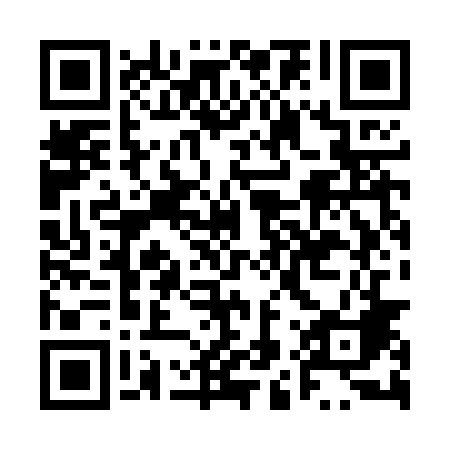 Ramadan times for Brudaki, PolandMon 11 Mar 2024 - Wed 10 Apr 2024High Latitude Method: Angle Based RulePrayer Calculation Method: Muslim World LeagueAsar Calculation Method: HanafiPrayer times provided by https://www.salahtimes.comDateDayFajrSuhurSunriseDhuhrAsrIftarMaghribIsha11Mon4:114:116:0311:513:445:395:397:2412Tue4:094:096:0111:503:455:415:417:2613Wed4:074:075:5911:503:465:435:437:2814Thu4:044:045:5611:503:485:445:447:3015Fri4:024:025:5411:503:495:465:467:3216Sat3:593:595:5211:493:515:485:487:3417Sun3:573:575:5011:493:525:495:497:3618Mon3:543:545:4711:493:535:515:517:3819Tue3:523:525:4511:483:555:535:537:4020Wed3:493:495:4311:483:565:555:557:4121Thu3:463:465:4011:483:575:565:567:4322Fri3:443:445:3811:483:595:585:587:4523Sat3:413:415:3611:474:006:006:007:4724Sun3:393:395:3411:474:016:016:017:4925Mon3:363:365:3111:474:036:036:037:5126Tue3:333:335:2911:464:046:056:057:5427Wed3:303:305:2711:464:056:066:067:5628Thu3:283:285:2411:464:076:086:087:5829Fri3:253:255:2211:454:086:106:108:0030Sat3:223:225:2011:454:096:116:118:0231Sun4:194:196:1812:455:107:137:139:041Mon4:174:176:1512:455:127:157:159:062Tue4:144:146:1312:445:137:167:169:083Wed4:114:116:1112:445:147:187:189:114Thu4:084:086:0912:445:157:207:209:135Fri4:054:056:0612:435:167:217:219:156Sat4:024:026:0412:435:187:237:239:177Sun3:593:596:0212:435:197:257:259:208Mon3:563:566:0012:435:207:267:269:229Tue3:533:535:5712:425:217:287:289:2410Wed3:503:505:5512:425:227:307:309:27